                  UNIVERSIDADE FEDERAL DA PARAÍBA      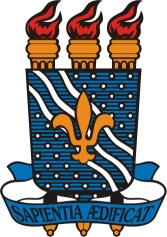 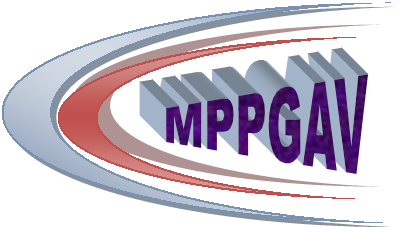 CENTRO DE EDUCAÇÃO PROGRAMA DE PÓS-GRADUAÇÃO EM  POLÍTICAS PÚBLICAS, GESTÃO E AVALIAÇÃO DA EDUCAÇÃO SUPERIOR – MESTRADO PROFISSIONAL - MPPGAVCentro de Educação – UFPB – Castelo Branco – João Pessoa/PB – CEP: 58051-900E-mail: mppgavufpb2014@gmail.comPLANEJAMENTODO ANO LETIVO 2016FEVEREIRO- Dia 12 (sexta-feira), das 15 às 17 horas: Reunião preparatória do Planejamento estratégico.Responsáveis: Coordenação Geral (Profª. Salete), Coordenação de Planejamento (Prof. Paulo Paulo e Prof. Eder), Coordenação de Pesquisa (Profª. Adriana), Coordenação de Avaliação (Profa. Graça Vieira) e Comissão de Estudos sobre Produção Técnica (Profª. Ana Paula Romão).- Dia 15 (segunda-feira), das 09 às 12 horas: Planejamento estratégico do MPPGAV com participação de todo o corpo docente. Local: CEDESP (a confirmar)- Dia 16 (terça-feira):Data final consolidação das notas referentes à  2015.2 no SIGAA/UFPB.- Dia 26: Data limite para submissão, no Edital do Universal/CNPQ, do Projeto de Pesquisasobre o Mapa da Educação Superior na Paraíba.MARÇO- Dia 01 (terça-feira), manhã e tarde: Matrícula da Turma 1: Elaboração de Trabalho Final * Exige anuência do(a) orientador(a) em formulário próprio- Dia 02 (quarta-feira), manhã e tarde: Matrícula da Turma 2* As matrículas deverão ser realizadas na Secretaria do Curso- Dia 03 (quinta-feira), das 15 às 17 horas: Planejamento e orientação discente (programação a definir)- Dia 04 (sexta-feira), às 15 horas: Aula Inaugural a ser proferida pela Profª. Drª. Janete Maria Lins de Azevedo, com o temaEducação e Desenvolvimento: impactos e perspectivas- Dia 07 (segunda-feira): Início do semestre letivo 2016.1- De  31 (segunda a quinta-feira), manhã e tarde: Entrega, na Secretaria do Curso, do Projeto de Trabalho Final, com visto do(a) Orientador(a), contendo os elementos pré-textuais, o sumário e o capítulo introdutório. A referida entrega cumpre exigências do Regulamento do Curso. - 31/03 (quinta-feira) e 01/04 (sexta-feira): Prazo para o trancamento de matrículasMAIO - JUNHOEXAMES DE PRÉ-BANCAApresentação escrita de uma versão preliminar do Trabalho Final, contendo: Introdução, Metodologia, Marco Teórico e Referências. Usara norma mais atualizada da ABNT. Devem ser encaminhadas à Secretaria do Programa, como antecedência,03 (três) cópias. Para fins de avaliação, deverá ser formada Comissão Examinadora, constituída pelo orientador como seu Presidente e 02(dois) professores da área de especialização do(a) candidato(a), mais um suplente.  O(a) aluno(a) obterá conceito “aprovado” ou “reprovado”, não havendo atribuição de nota ou crédito. ORGANIZAÇÃO DA SELEÇÃO 2016 – TURMA 03Organizar o processo seletivo: Comissão e Edital/2016- Dia 30 de junho (quinta-feira): Fim do semestre letivo 2016.1AGOSTO- DEZEMBRO- Semestre letivo 2016.2 (a definir)- 16/09 (sexta-feira): Data final consolidação das notas referentes à  2016.1 no SIGAA/UFPB.NOVEMBRO - DEZEMBRODEFESA DO TRABALHO FINALEncaminhar à Coordenação do Programa, trinta dias anteriores à defesa, cinco (5) exemplares do Trabalho Final, que serão encaminhadas aos membros da Comissão Examinadora. Esta comissão deve ser aprovada pelo Colegiado, sendo composta pelo orientador como seu Presidente e por dois especialistas no tema, sendo um externo ao Programa, além de dois suplentes, sendo um externo ao Programa. Todos os especialistas deverão ser portadores do título de Doutor ou Livre Docente, mesmo que não sejam docentes. No julgamento do trabalho final, será atribuído um dos seguintes conceitos: I – aprovado; II - insuficiente; III – reprovado.Prof.ª Dr.ª Maria da Salete Barboza de Farias -CoordenadoraProfª. Drª. Adriana Valéria Santos Diniz - Vice-Coordenadora